Алгоритм подачи заявления на предоставление льготного (бесплатного) проезда отдельным категориям гражданЗАЙТИОткрыть портал государственных  услуг ЕПГУ или РПГУ  В КузбассеРФ  https://вкузбассе.рф/#/ войти в личный кабинет, используя свои данные: логин и парольНАЙТИ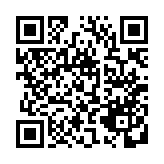 В поисковой строке набрать: «Предоставление льготного (бесплатного) проезда отдельным категориям граждан» или с телефона перейти по QR кодуЗАПОЛНИТЬОзнакомиться с информацией по услуге и нажать кнопкуЗаполнить поля электронного заявления (с выбором льготной категории)ОПТРАВИТЬВ перечне уполномоченных органов выбрать: «Управление социальной защиты населения администрации Междуреченского городского округа», далее нажать кнопку  ПОЛУЧИТЬИнформацию о ходе предоставления услуги и ее результате доступна во вкладке «Заявления»